Aikido-Verband Nordrhein-Westfalen e.V.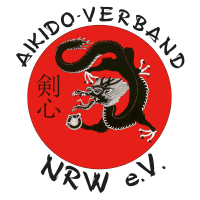 Mitglied im Deutschen Aikido Bund e.V. und dem Landessportbund NRW e.V.Dan-Vorbereitungslehrgang des  AVNRW  in OrtAm Tag/Tag Monat JahrWir hoffen auf eine rege Teilnahme und wünschen allen Teilnehmern eine gute Anreise und viel Spaß beim Lehrgang!     Dr. René Schröder		Name(Vizepräsident Technik AVNRW)			(Lehrgangsleiter/in)Veranstalter:Aikido-Verband Nordrhein-Westfalen e.V.Ausrichter:VereinLehrer/-in:Lehrer, Dan Grad, (ggf. Titel)Lehrgangsleiter/-in:NameAnschrift Tel.:E-Mail:Lehrgangsort:Anschrift (evtl. mit Internet-Link)Teilnahmeberechtigt:Alle Aikidoka ab 1. Kyu mit gültigem Aikido-PassKosten:Der AVNRW übernimmt die Kosten für den Lehrer und die Organisation des Lehrgangs. Lehrstoff:Programm ab 3. Dan Aikido, gemäß Prüfungsordnung Dan DAB (POD-DAB). Es werden 1,5 TE der Gruppe B gem. VOD-DAB anerkanntZeitplan:Samstag, den Tag Monat Jahr
       bis 14:30 Uhr	Anreise, Erledigung der Formalitäten

15:00 – 17:00 Uhr	Aikido-Training
17:00 – 17:35 Uhr 	Pause
17:35 – 19:00 Uhr	Aikido-TrainingMeldungenDie Teilnahme am Lehrgang ist nur nach schriftlicher Anmeldung über den zuständigen Verein bzw. die Abteilung beim Lehrgangsleiter (Kontaktdaten siehe oben) möglich. 
Die Anmeldung wird bis spätestens Tag Monat Jahr erbeten.Bemerkung:Bitte Tanto, Jo und Bokken mitbringen.Unterkunft:-